               INSTRUKCJA  OBSŁUGI  PLATFORMY  DOCUMASTER CAMPUS1. Do obsługi platformy potrzebna jest przeglądarka Chrome2. Wchodzimy na stronę:    https://ca2.documaster.pl/3. Pojawia nam się strona logowania: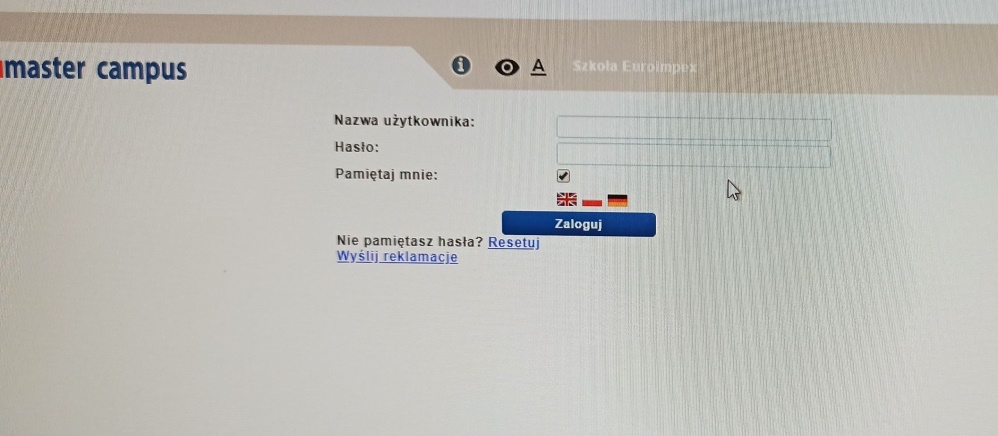 4. Po zalogowaniu się pojawi się strona ze zmianą hasła. Proszę zmienić hasło i powtórnie zalogować się do platformy.5. Po zalogowaniu się do platformy otrzymamy taki widok.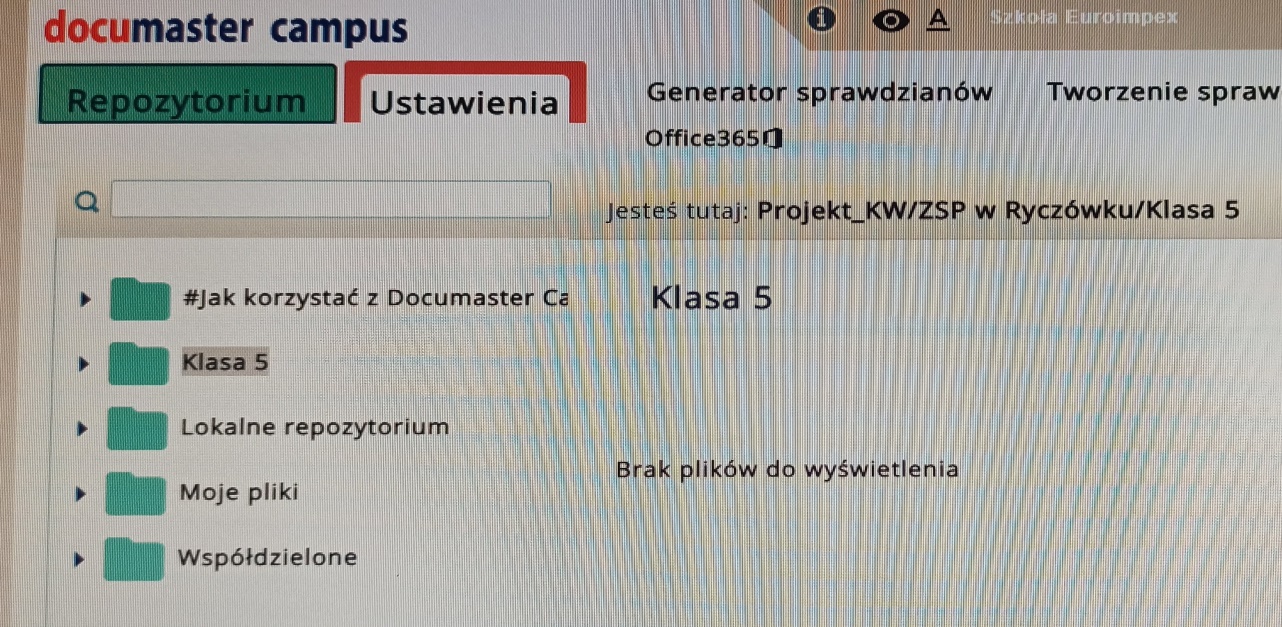 6. Każdemu  uczniowi pojawi się folder klasy, do której jest przypisany Klikamy w ten folder.7. Po kliknięciu w folder klasy, pojawią się foldery z przedmiotami. 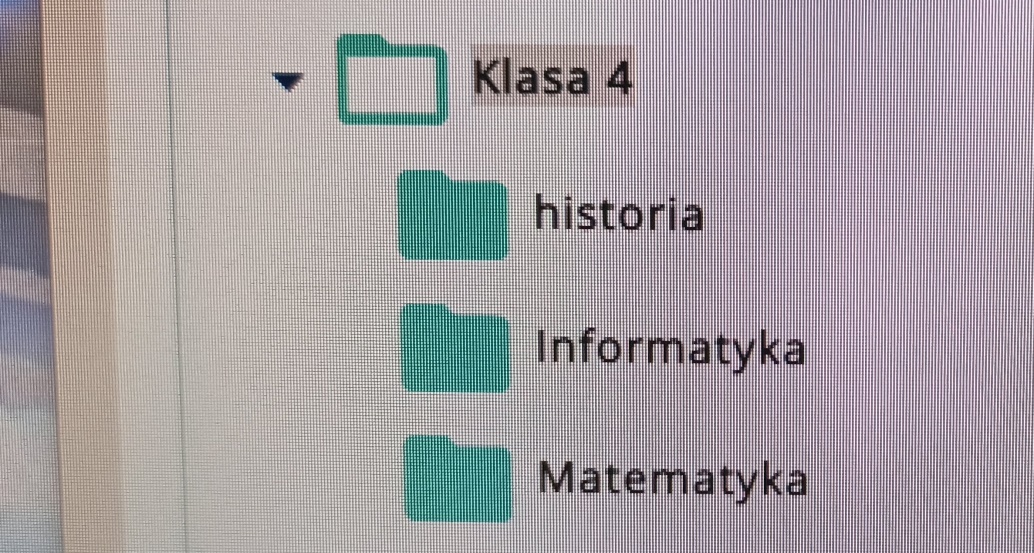 8. Wybieramy interesujący nas przedmiot i tam będą się pojawiać dokumenty z zadaniami, ćwiczeniami, polecenia lub linki do stron internetowych.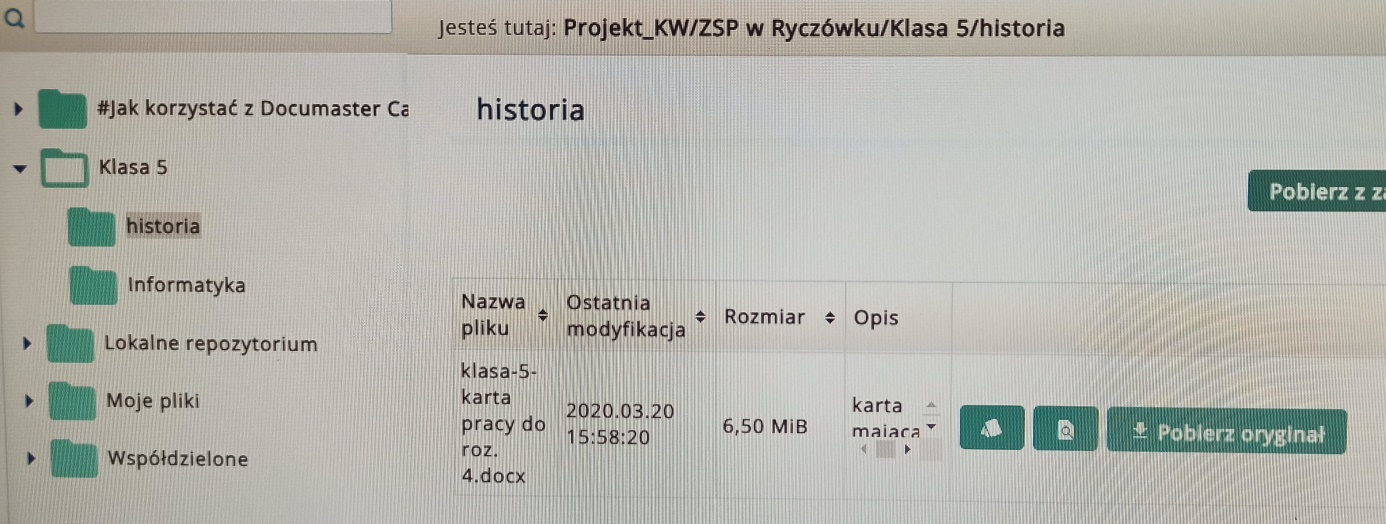 9. Platforma umożliwia kontakt ucznia z nauczycielem poprzez czat i Skype. Przy czym, żeby korzystać ze Skype, uczeń musi mieć założone konto. 10. W prawym dolnym rogu znajduje się zielony znaczek. Klikając w niego nauczyciel możne rozmawiać na czacie z uczniem  i odwrotnie. 11. Aby rozmawiać online z nauczycielem (trzeba mieć konto Skype),  klikamy na górze w zakładkę Office365, wybieramy Skype, zakładamy konto (ten kto nie ma) . Nauczyciele podadzą na czacie jak można ich na Skype wyszukać.